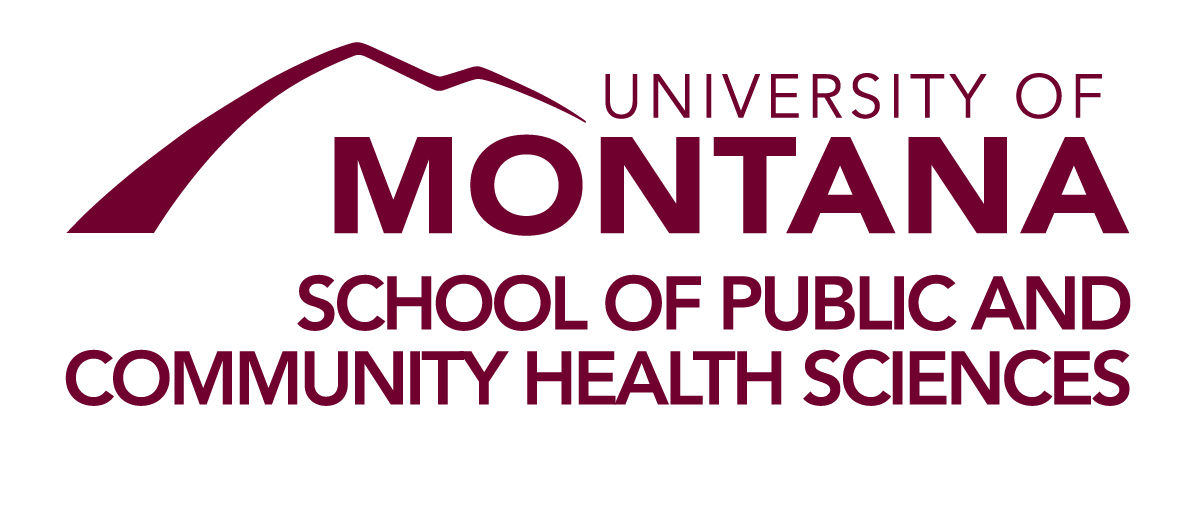 Applied Practice Experience Oral Defense: Grading RubricCommittee members refer to APE Portfolio and Presentation Guidelines for assistance in completing this Rubric.*Additional competencies and products are permissible.TO BE COMPLETED BY THE SITE MENTOR ONLY:Describe the student’s strengths:What ways(s) could the student’s skills be improved?Describe any challenges the student faced and how they were addressed:Do you have ideas for improving the MPH Applied Practice Experience?Remediation and/or Comments:Signatures of ApprovalSignature indicates the APE portfolio and oral presentation meets the academic requirements of the UM MPH program.Signature:____________________________________________     Date:________________________Student Name: APE Team Member Name: APE Site Mentor or APE Academic Advisor (circle)Elements for ConsiderationPasswith HonorsPassPass with RequirementsRemediationDid not passFoundational Competency 1 & ProductsFoundational Competency 2 & ProductsFoundational Competency 3 & ProductsConcentration-specific Competency 1 & Products  Concentration- specific Competency 2 & ProductsInvolvement in community or professional service